  BAJKOWY ENGLISH 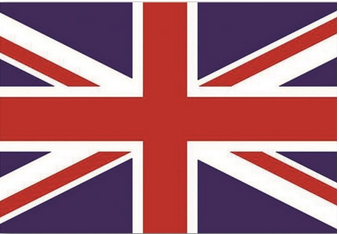 PAZDZIERNIK 20233latki:            Toys – Zabawki:ball – piłka doll – lalka                        car – samochód               kite – latawiec                 teddy – miś                    Colours – kolory : black- czarny; white – biały; red - czerwony;  green – zielony; blue – niebieski; yellow – żółty; orange – pomarańczowy; Rodzina: mummy, daddy, brother, sister, baby https://www.youtube.com/watch?v=G6k7dChBaJ8https://www.youtube.com/watch?v=RNUZBHlRH4Y ‘Open, shut them…’ zabawy ruchowe 4latki:           Czasowniki ruchu : hop (around the circle) – skakać ( w kółku)                                  fall down – upadać                                   fly – latać                                   walk – spacerować                                   crawl – czołgać się                                   stomp – tupać                     swim / swim away/ swim faster – pływać / odpłynąć / płynąć szybciejhttps://www.youtube.com/watch?v=bUKr3678sFM ‘The circle song’Zwrot grzecznościowy: Have fun!/ Enjoy!  – Baw się dobrze! https://www.youtube.com/watch?v=u1ShXbF36JI ‘Ring a ring of roses’ zabawa ruchowa                          HALLOWEEN TIME!         Happy Halloween!  Wesołego Halloween!     Knock! Knock! Puk! Puk!      Trick or Treat! Cukierek albo psikus!pirate – pirat;  , cowboy – kowboj;  ghost – duch;  witch – czarownica; princess – księżniczka; zabawy ruchowe z jednoczesnym reagowaniem na rutynowe polecenia ( stand up , sit down, stop, move, clap your hands etc. )                   spider/ jumping on the web – pająk / skaczący na pajęczyniemonster / jumping on the bed – potwór / skaczący na łóżku scary ghost / Go away! – straszny duch /Idź  precz! skeleton – szkielet, kościotrup bat – nietoperz vampire – wampir pirate - piratpumpkin – dynia black cat – czarny kocur witch – wiedźma https://www.youtube.com/watch?v=5BOxjQ40fnE ‘Five scary spiders’ https://www.youtube.com/watch?v=kJsQpFX5uM4 ‘Five little monsters’https://www.youtube.com/watch?v=Ec1cz_jHQM8 ‘Go away!’https://www.youtube.com/watch?v=4jxcWlq3CBg ‘Knock, knock, trick or treat’https://www.youtube.com/watch?v=GR2o6k8aPlI ‘Baby shark’             Zwroty i wyrażenia z gier i zabaw:Count to 10 – policz do 10 Clap ‘five’ / Clap your hands – klaśnij 5 razy/ Klaśnij w dłonie Nod your head – skiń głową Let’s : HOP/ JUMP – poskaczmy                STOMP – potupmy                          CRAWL – poczołgajmy się              WALK – pospacerujmy                     FLY – polatajmy                                SLEEP – idźmy spać hop like a grasshopper ( skakać jak konik polny); stomp like an ant ( tupać jak mrówka ); crawl like a caterpillar ( czołgać się jak gąsienica) ; fly like a butterfly    (latać jak motylek) ;